Πάτρα, 5 Φεβρουαρίου 2016ΑΝΑΚΟΙΝΩΣΗ ΗΜΕΡΟΜΗΝΙΩΝ ΕΓΓΡΑΦΗΣ ΚΑΙ ΕΝΑΡΞΗΣ ΜΑΘΗΜΑΤΩΝ ΤΟΥ Π.Μ.Σ. «ΔΗΜΟΣΙΑ ΥΓΕΙΑ»Ενημερώνουμε τους υποψήφιους μεταπτυχιακούς φοιτητές ότι οι εγγραφές για το Μεταπτυχιακό Πρόγραμμα Σπουδών «Δημόσια Υγεία», θα πραγματοποιηθούν κατά τις ημερομηνίες από 10 Φεβρουαρίου 2016 έως 15 Φεβρουαρίου 2016, στη Γραμματεία του Τμήματος Ιατρικής του Πανεπιστημίου Πατρών (Κτίριο Προκλινικών, ισόγειο).Οι εγγραφές θα πραγματοποιηθούν από τον ίδιο τον μεταπτυχιακό φοιτητή ή από νόμιμα εξουσιοδοτημένο πρόσωπο.Ενστάσεις επί των αποτελεσμάτων μπορούν να κατατίθενται στη Γραμματεία του Τμήματος Ιατρικής κατά το χρονικό διάστημα, από  8 Φεβρουαρίου 2016 έως και την 10 Φεβρουαρίου 2016. Δικαιολογητικά εγγραφής στο Π.Μ.Σ.Για την εγγραφή τους στο Πρόγραμμα Μεταπτυχιακών Σπουδών «Δημόσια Υγεία» οι μεταπτυχιακοί φοιτητές θα πρέπει να προσκομίσουν τα εξής δικαιολογητικά:3 ΦωτογραφίεςΦωτοαντίγραφο Αστυνομικής ΤαυτότηταςΠρωτότυπη απόδειξη καταβολής διδάκτρων [τραπεζική κατάθεση της προκαταβολής των 500 ευρώ στην Εθνική Τράπεζα 229/54000232, Δικαιούχος: «Ειδικός Λογαριασμός Έρευνας, Πανεπιστήμιο Πατρών». Ως αιτιολογία κατάθεσης θα πρέπει να αναγράφεται ο κωδικός «Ε310» και το ονοματεπώνυμο του επιτυχόντος. Δήλωση Αρχικής Εγγραφής (Θα χορηγηθεί από τη Γραμματεία)Αίτηση βεβαίωσης εγγραφής (Θα χορηγηθεί από τη Γραμματεία)Στατιστικό Δελτίο (θα χορηγηθεί από τη Γραμματεία)Ωρολόγιο ΠρόγραμμαΤα μαθήματα του πρώτου εξαμήνου σπουδών πρόκειται να ξεκινήσουν την Πέμπτη 3 Μαρτίου 2016 (ώρα έναρξης μαθημάτων: 15.00). Στη συνάντηση αυτή θα σας ανακοινωθεί το πρόγραμμα του εξαμήνου και ο τρόπος λειτουργίας του.ΥποτροφίεςΣτο Π.Μ.Σ. «Δημόσια Υγεία» προβλέπεται η δυνατότητα υποτροφιών λόγω χαμηλών εισοδηματικών κριτηρίων. Για την λήψη της υποτροφίας λόγω χαμηλών εισοδηματικών κριτηρίων, θα πρέπει ο υποψήφιος να έχει εισόδημα μέχρι 9.000€, όπως αυτό προκύπτει από την ατομική ή οικογενειακή δήλωσή του και να υποβάλλει αίτηση μαζί με την εγγραφή του στο ΠΜΣ, τεκμηριώνοντας τα εισοδηματικά κριτήρια (εκκαθαριστικό σημείωμα). Οι υποτροφίες αριστείας θα δοθούν κατά την ολοκλήρωση του ΠΜΣ, στους 3 πρώτους αριστεύσαντες του ΠΜΣ.							Από τη Γραμματεία του Π.Μ.Σ.ΕΛΛΗΝΙΚΗ ΔΗΜΟΚΡΑΤΙΑ 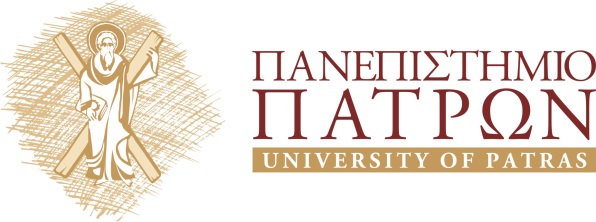 